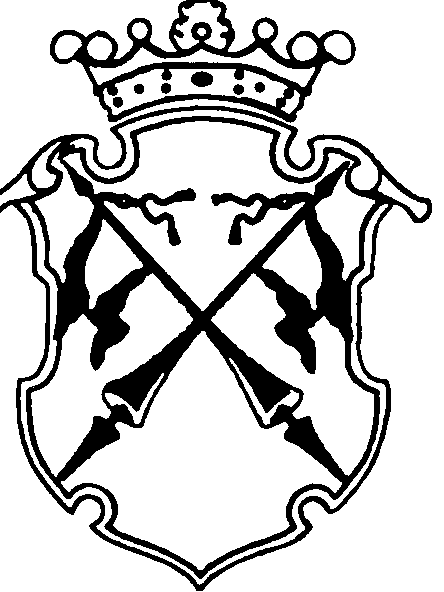 РЕСПУБЛИКА   КАРЕЛИЯКОНТРОЛЬНО-СЧЕТНЫЙ КОМИТЕТСОРТАВАЛЬСКОГО  МУНИЦИПАЛЬНОГО РАЙОНАПРИКАЗ   от «30 »декабря 2014 г.                                                    № 36О внесении изменений в Положение о комиссии по соблюдению требований к служебному поведению муниципальных служащих и урегулированию конфликта интересов, утвержденное приказом Контрольно-счетного комитета Сортавальского муниципального района от 08.10.2014г. №22Руководствуясь Указом Президента Российской Федерации от 01.07.2010г. №821 «О комиссиях по соблюдению требований к служебному поведению федеральных государственных служащих и урегулированию конфликта интересов», Федеральным Законом от 22.12.2014г. №431-ФЗ «О внесении изменений в отдельные законодательные акты Российской Федерации по вопросам противодействия коррупции», Порядком образования комиссии по соблюдению требований к служебному поведению муниципальных служащих и урегулированию конфликта интересов, утвержденные Указом Главы Республики Карелия от  25.12.2012г. №147.Приказываю: п.6 Положения о комиссии по соблюдению требований к служебному поведению муниципальных служащих и урегулированию конфликта интересов, утвержденное приказом Контрольно-счетного комитета Сортавальского муниципального района от 08.10.2014г. №22 (далее – Положение) изложить в следующей редакции :« В состав комиссии входят :а)  председатель комиссии – инспектор Контрольно-счетного комитета Сортавальского муниципального района;б) заместитель председателя – председатель Совета Сортавальского муниципального района (по согласованию);в) секретарь комиссии – председатель Контрольно-счетного комитета Сортавальского муниципального района;г) муниципальные служащие, замещающие должности муниципальной службы в администрации Сортавальского муниципального района ( по согласованию);д) представитель (представители) общественных организаций, других организаций, приглашаемые в качестве независимых экспертов.»            2.  Остальные пункты Положения оставить без изменения.             3.  Контроль над исполнением приказа оставляю за собой            Председатель                                                        Н.А. Астафьева